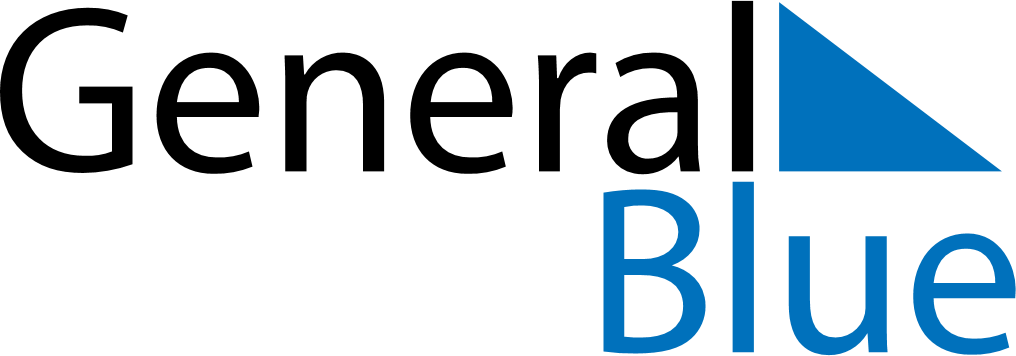 May 2018May 2018May 2018ZimbabweZimbabweMONTUEWEDTHUFRISATSUN123456Labour Day78910111213Mother’s Day1415161718192021222324252627Africa Day28293031